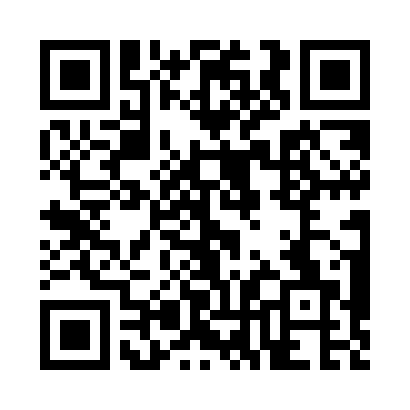 Prayer times for Seatack, Virginia, USAMon 1 Jul 2024 - Wed 31 Jul 2024High Latitude Method: Angle Based RulePrayer Calculation Method: Islamic Society of North AmericaAsar Calculation Method: ShafiPrayer times provided by https://www.salahtimes.comDateDayFajrSunriseDhuhrAsrMaghribIsha1Mon4:205:491:085:008:279:562Tue4:205:491:085:008:279:563Wed4:215:501:085:008:279:564Thu4:225:501:095:008:279:555Fri4:225:511:095:008:269:556Sat4:235:511:095:008:269:557Sun4:245:521:095:008:269:548Mon4:245:531:095:018:269:549Tue4:255:531:095:018:259:5310Wed4:265:541:095:018:259:5311Thu4:275:541:105:018:259:5212Fri4:285:551:105:018:249:5113Sat4:295:561:105:018:249:5114Sun4:305:561:105:018:239:5015Mon4:315:571:105:018:239:4916Tue4:315:581:105:018:229:4817Wed4:325:581:105:018:229:4818Thu4:335:591:105:018:219:4719Fri4:346:001:105:018:209:4620Sat4:356:011:105:018:209:4521Sun4:366:011:105:018:199:4422Mon4:386:021:105:018:189:4323Tue4:396:031:115:018:189:4224Wed4:406:041:115:008:179:4125Thu4:416:041:115:008:169:4026Fri4:426:051:115:008:159:3927Sat4:436:061:115:008:159:3828Sun4:446:071:105:008:149:3629Mon4:456:081:105:008:139:3530Tue4:466:081:104:598:129:3431Wed4:476:091:104:598:119:33